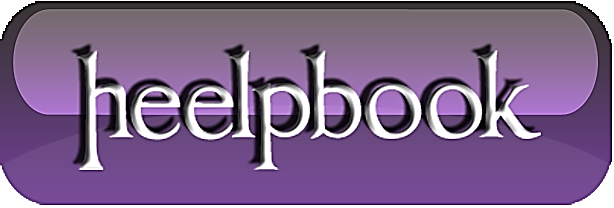 SQL Server - Sp_refreshview for all views in a DatabaseRun in the context of each database as a nightly or weekly job depending on how often your non-schemabound views and underlying tables are altered.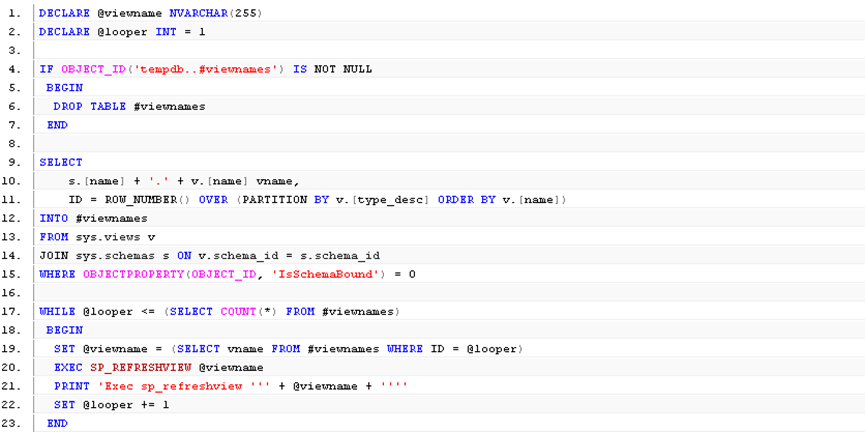 DECLARE @viewname NVARCHAR(255)DECLARE @looper INT = 1IF OBJECT_ID('tempdb..#viewnames') IS NOT NULLBEGINDROP TABLE #viewnamesENDSELECT    s.[name] + '.' + v.[name] vname,    ID = ROW_NUMBER() OVER (PARTITION BY v.[type_desc] ORDER BY v.[name])INTO #viewnamesFROM sys.views vJOIN sys.schemas s ON v.schema_id = s.schema_idWHERE OBJECTPROPERTY(OBJECT_ID, 'IsSchemaBound') = 0WHILE @looper <= (SELECT COUNT(*) FROM #viewnames)BEGINSET @viewname = (SELECT vname FROM #viewnames WHERE ID = @looper)EXEC SP_REFRESHVIEW @viewnamePRINT 'Exec sp_refreshview ''' + @viewname + ''''SET @looper += 1END